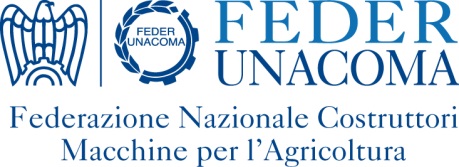 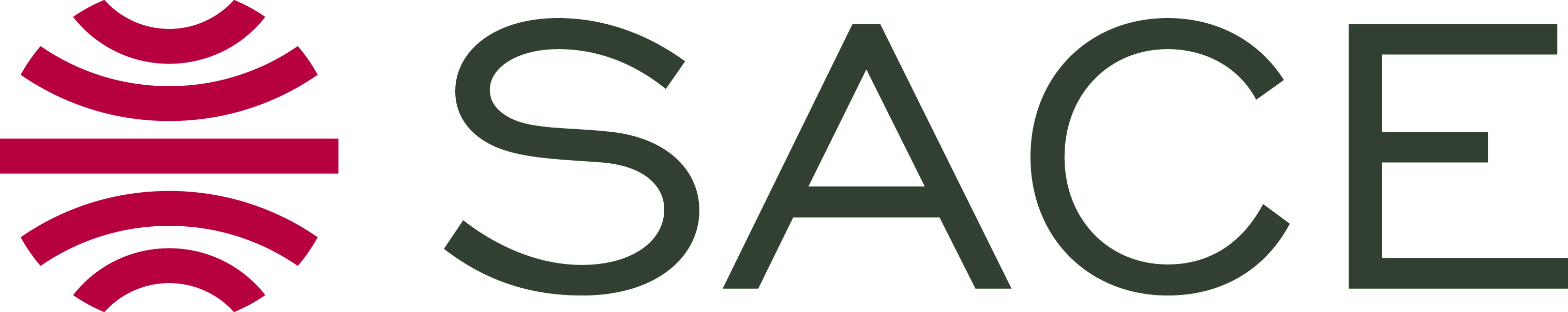 ACCORDO SACE E FEDERUNACOMAPER I PRODUTTORI DI MACCHINE AGRICOLERoma/Bologna, 29 aprile 2013 – SACE e FederUnacoma, Federazione Nazionale Costruttori Macchine Agricole, hanno finalizzato un protocollo d’intesa per rafforzare le iniziative a sostegno della competitività del settore, facilitando il ricorso alle soluzioni assicurativo-finanziarie del gruppo SACE utili a rispondere alle difficoltà congiunturali e crescere in sicurezza sia in Italia che all’estero.L’accordo, firmato dall’Amministratore Delegato di SACE Alessandro Castellano e dal Presidente di FederUnacoma Massimo Goldoni, prevede l’avvio di una serie di iniziative tecniche e commerciali congiunte per consentire alle circa 300 aziende associate alla Federazione di orientarsi e scegliere gli strumenti di SACE più adatti alle proprie esigenze. Le imprese associate FederUnacoma potranno inoltre avvantaggiarsi, laddove possibile, delle offerte speciali dedicate alle Pmi: dall’assicurazione contro i rischi di mancato pagamento alla protezione degli investimenti esteri, dalle cauzioni alle garanzie finanziarie per l’internazionalizzazione, ai servizi di factoring.“L’accordo con FederUnacoma rafforza il nostro impegno a sostegno di un settore, come quello della meccanica strumentale per l’agricoltura, che si è rivelato capace di conquistare buone posizioni sia nei mercati avanzati sia nei paesi emergenti, ma non è immune alle difficoltà congiunturali – ha spiegato Alessandro Castellano, Amministratore Delegato di SACE –. Oggi come non mai l’adozione di adeguate soluzioni assicurativo-finanziarie può fare la differenza. Perché le nostre soluzioni consentono alle imprese non solo di proteggersi dai rischi connessi alle attività di internazionalizzazione, ma anche di rafforzare la competitività dell’offerta e migliorare la gestione dei flussi finanziari, in una fase in cui l’elevata incertezza economica e la stretta sul mercato della liquidità impongono la ricerca di fonti alternative di crescita.” “SACE e FederUnacoma collaborano da molti anni nella messa a punto di iniziative e prodotti specifici per il settore della meccanizzazione agricola – sostiene il Presidente della Federazione Massimo Goldoni – e hanno sperimentato insieme quanto questo comparto della meccanica sia cresciuto in termini di internazionalizzazione e di presenza sui mercati esteri. I macchinari “made in Italy” sono apprezzati in tutto il mondo, per la loro qualità e per la loro capacità di rispondere alle più diverse esigenze produttive, ma l’immagine positiva e la buona reputazione del prodotto italiano non bastano, da sole, a garantire il successo sui mercati esteri se non ci sono strumenti di tipo assicurativo-finanziario che sostengano le imprese. SACE ha saputo bene interpretare le necessità delle nostre imprese e il nuovo accordo premia e rafforza questa importante partnership”.    Secondo le previsioni di SACE, la meccanica strumentale trainerà le performance dell’export italiano nei prossimi quattro anni, con tassi di crescita medi annui del 9,7%, che saliranno a due cifre per il comparto dei macchinari agricoli. Tra i mercati più promettenti per l’export italiano in questo comparto, SACE segnala crescenti opportunità anche in America Latina e Africa sub-sahariana: in questi paesi i macchinari italiani potranno contribuire all’innalzamento della qualità delle produzioni industriali, inserendosi in catene produttive internazionali in rapido sviluppo.Profili SACE offre servizi di export credit, assicurazione del credito, protezione degli investimenti all’estero, garanzie finanziarie, cauzioni e  factoring. Con € 70 miliardi di operazioni assicurate in 189 paesi, il Gruppo SACE sostiene la competitività delle imprese in Italia e all’estero, garantendo flussi di cassa più stabili e trasformando i rischi di insolvenza delle imprese in opportunità di sviluppo.FederUnacoma è l’organismo che in seno alla Confindustria rappresenta le aziende produttrici di macchine ed attrezzature per l’agricoltura, il giardinaggio e cura del verde, il movimento terra e la relativa componentistica. Composta da otto associazioni che coprono le differenti tipologie di macchine, FederUnacoma offre un sistema di servizi per le imprese che va dalle statistiche di mercato all’assistenza tecnica, fino alle strategie di internazionalizzazione  e alla promozione del settore tramite grandi eventi fieristici in Italia e all’estero.ContattiSACEResponsabile Media e Comunicazione Marco Battaglia Tel. +39 06 6736906 Email: m.battaglia@sace.itFederUnacomaResponsabile ComunicazioneGirolamo RossiTel. +39 06 43298251-3-4Email: ufficio.stampa@federunacoma.it